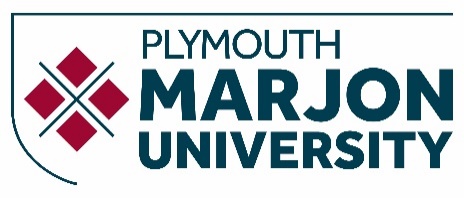 Module DescriptorDefinitive DocumentThis module will build on the knowledge and skills that students have acquired in semester A and will enable student to acquire further foundation knowledge and skills in physiotherapy professional assessment and intervention concepts and strategies.Content (Indicative) Introduction of physiotherapy assessment process.Introduction of documentation process and skills.Development of the communication and handling skills.Development of clinical reasoning and problem solving skills.Evidence based practiceRole of physiotherapists in real-world health care settings (clinical experience)Musculoskeletal, neurological and cardiorespiratory physiotherapy assessment and therapeutic skillsTeaching and Learning Experience Blended learningIndependent Learning LecturesPractical sessionsSeminarsTutorialsWorkshopModule Learning Outcomes (MLOs) On successful completion of this module students will be able to: Identify the appropriate physiotherapy assessments and describe how to record assessment findings.Demonstrate a board understanding on assessing, planning, implementing and evaluating evidence-based client-centred care planUse interpersonal and communication skills that include verbal, interpersonal and written skills relevant to physiotherapy practice.Identify evidence in enhancing professional practice, knowledge base and patient care. Assessment *All assessment tasks must be passed in order to pass the module.Indicative reading (APA 7th edition referenced) BooksAtkins, E., Kerr, J., Goodlad, E., & Kesson, M. O. m. (2010). A practical approach to orthopaedic medicine : assessment, diagnosis and treatment (3rd ed. ed.). Churchill Livingstone/Elsevier. Herbert, R. (2011). Practical evidence-based physiotherapy (2nd ed. ed.). Elsevier/Churchill Livingstone. Higgs, J., Jones, M. A., Loftus, S., & Christensen, N. (2008). Clinical Reasoning in the Health Professions E-Book (4th ed.). Elsevier. Hough, A. (2014). Physiotherapy in respiratory and cardiac care : an evidence-based approach (4th ed. ed.). Cengage Learning. Kenyon, K. B., Kenyon, J., & Kenyon, J. P. s. p. b. (2009). The physiotherapist's pocket book : essential facts at your fingertips (2nd ed. ed.). Churchill Livingstone/Elsevier. Petty, N. J. (2013). Neuromusculoskeletal examination and assessment : a handbook for therapists (4th ed. ed.). Churchill Livingstone/Elsevier. JournalsPhysiotherapyJournal of PhysiotherapyPhysical Therapy & Rehabilitation JournalWebsiteshttps://www.hcpc-uk.org/standards/standards-of-conduct-performance-and-ethics/https://www.csp.org.uk/professional-clinical/cpd-education/professional-development/professional-frameworks/physiotherapyhttps://www.nihr.ac.uk/about-us/what-we-do/our-policies-and-guidelines/https://www.nice.org.uk/guidanceModule CodePHYC04Version(completed by QASU)Module TitleFoundations in Physiotherapy PracticeCreditsValid From(completed by QASU)StatusSubject Board(completed by QASU)HECoS Code100252 – PhysiotherapyAcademic Level (FHEQ)Study PeriodPrerequisites and co-requisitesNoneNot available to students taking/having takenN/AAssessment taskLoadWeightingLearning Outcomes assessedPractical Examinationup to 2500 words(or equivalent)50%1, 3Essayup to 2500 words(or equivalent)50%2,4